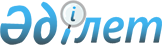 О бюджете сельского округа Сазды на 2021-2023 годыРешение Аральского районного маслихата Кызылординской области от 31 декабря 2020 года № 481. Зарегистрировано Департаментом юстиции Кызылординской области 6 января 2021 года № 8103.
      В соответствии пункта 2 статьи 75 кодекса Республики Казахстан от 4 декабря 2008 года "Бюджетный кодекс Респубики Казахстан" и с пунктом 2-7 статьи 6 закона Республики Казахстан от 23 января 2001 года "О местном государственном управлении и самоуправлении в Республике Казахстан" Аральский районный маслихат РЕШИЛ:
      1. Утвердить бюджет сельского округа Сазды на 2021-2023 годы согласно приложениям 1, 2 и 3, в том числе на 2021 год в следующих объемах:
      1) доходы – 31 509 тысяч тенге, в том числе:
      налоговые поступления – 950 тысяч тенге;
      неналоговые поступления – 0;
      поступления от продажи основного капитала – 0;
      поступления трансфертов – 30 559 тысяч тенге; 
      2) затраты – 32 191,2 тысяч тенге;
      3) чистое бюджетное кредитование – 0;
      бюджетные кредиты – 0;
      погашение бюджетных кредитов – 0;
      4) сальдо по операциям с финансовыми активами – 0; 
      приобретение финансовых активов – 0;
      поступления от продажи финансовых активов государства – 0;
      5) дефицит (профицит) бюджета – - 682,2 тысяч тенге;
      6) финансирование дефицита (использование профицита) бюджета – 682,2 тысяч тенге.
      Сноска. Пункт 1 - в редакции решения Аральского районного маслихата Кызылординской области от 29.04.2021 № 47 (вводится в действие с 01.01.2021).


      2. Утвердить перечень бюджетных программ, не подлежащих секвестру в процессе исполнения бюджета сельского округа Сазды на 2021 год согласно приложения 4.
      3. Настоящее решение вводится в действие с 1 января 2021 года и подлежит официальному опубликованию. Бюджет сельского округа Сазды на 2021 год
      Сноска. Приложение 1 - в редакции решения Аральского районного маслихата Кызылординской области от 29.04.2021 № 47 (вводится в действие с 01.01.2021). Бюджет сельского округа Сазды на 2023 год Бюджет сельского округа Сазды на 2022 год Перечень бюджетных программ, не подлежащих секвестру в процессе исполнения бюджета сельского округа Сазды на 2021 год
					© 2012. РГП на ПХВ «Институт законодательства и правовой информации Республики Казахстан» Министерства юстиции Республики Казахстан
				
      Председатель внеочередной шестьдесят шестой сессии Аральского районного маслихата 

Ж. Баймырзаев

      Секретарь Аральского районного маслихата 

Д. Мадинов
Приложение 1 к решениюАральского районного маслихатаот "31" декабря 2020 года № 481
Категория 
Категория 
Категория 
Категория 
Сумма, тысяч тенге
Класс 
Класс 
Класс 
Сумма, тысяч тенге
Подкласс
Подкласс
Сумма, тысяч тенге
Наименование 
Сумма, тысяч тенге
1
2
3
4
5
1. Доходы
31 509
1
Налоговые поступления
950
04
Hалоги на собственность
950
1
Hалоги на имущество
7
3
Земельный налог
12
4
Hалог на транспортные средства
931
2
Неналоговые поступления
0
3
Поступления от продажи основного капитала
0
4
Поступления трансфертов
30 559
02
Трансферты из вышестоящих органов государственного управления
30 559
3
Трансферты из районного (города областного значения) бюджета
30 559
Функциональная группа
Функциональная группа
Функциональная группа
Функциональная группа
Сумма, тысяч тенге
Администратор бюджетных программ
Администратор бюджетных программ
Администратор бюджетных программ
Сумма, тысяч тенге
Программа
Программа
Сумма, тысяч тенге
Наименование
Сумма, тысяч тенге
2. Затраты
32 191,2
01
Государственные услуги общего характера
18 233
124
Аппарат акима города районного значения, села, поселка, сельского округа
18 233
001
Услуги по обеспечению деятельности акима города районного значения, села, поселка, сельского округа
17 653
022
Капитальные расходы государственного органа
580
05
Здравоохранение
78
124
Аппарат акима города районного значения, села, поселка, сельского округа
78
002
Организация в экстренных случаях доставки тяжелобольных людей до ближайшей организации здравоохранения, оказывающей врачебную помощь
78
07
Жилищно-коммунальное хозяйство
1 103,2
124
Аппарат акима города районного значения, села, поселка, сельского округа
1 103,2
008
Освещение улиц населенных пунктов
189
009
Обеспечение санитарии населенных пунктов
232
011
Благоустройство и озеленение населенных пунктов
682,2
08
Культура, спорт, туризм и информационное пространство
10 777
124
Аппарат акима города районного значения, села, поселка, сельского округа
10 777
006
Поддержка культурно-досуговой работы на местном уровне
10 777
13
Прочие
2 000
124
Аппарат акима города районного значения, села, поселка, сельского округа
2 000
040
Реализация мероприятий по решению обустройства сельских населенных пунктов на реализацию мер по содействию экономическому развитию регионов в рамках государственной программы развития регионов до 2025 года
2 000
3.Чистое бюджетное кредитование
0
Бюджетные кредиты
0
5
Погашение бюджетных кредитов
0
4. Сальдо по операциям с финансовыми активами
0
Приобретение финансовых активов
0
5. Дефицит (профицит) бюджета
- 682,2
6. Финансирование дефицита (использование профицита) бюджета
682,2
8
Используемые остатки бюджетных средств
682,2
1
Свободные остатки бюджетных средств
682,2
01
Свободные остатки бюджетных средств
682,2
2
Остатки бюджетных средств на конец отчетного периода
0
01
Остатки бюджетных средств на конец отчетного периода
0Приложение 3 к решениюАральского районного маслихатаот 31 декабря 2020 года № 481
Категория 
Категория 
Категория 
Категория 
Сумма на 

2023 год

(тысяч тенге)
Класс
Класс
Класс
Сумма на 

2023 год

(тысяч тенге)
Подкласс
Подкласс
Сумма на 

2023 год

(тысяч тенге)
Наименование
Сумма на 

2023 год

(тысяч тенге)
1
2
3
4
5
1. Доходы
26 472
1
Налоговые поступления
988
04
Hалоги на собственность
988
1
Hалоги на имущество
7
3
Земельный налог
12
4
Hалог на транспортные средства
969
4
Поступления трансфертов
25 484
02
Трансферты из вышестоящих органов государственного управления
25 484
3
Трансферты из бюджета района (города областного значения) 
25 484
Функциональная группа
Функциональная группа
Функциональная группа
Функциональная группа
Сумма на 

2023 год
Администратор бюджетных программ
Администратор бюджетных программ
Администратор бюджетных программ
Сумма на 

2023 год
Программа
Программа
Сумма на 

2023 год
Наименование
Сумма на 

2023 год
2. Расходы
26 472
01
Государственные услуги общего характера
16 716
124
Аппарат акима города районного значения, села, поселка, сельского округа
16 716
001
Услуги по обеспечению деятельности акима города районного значения, села, поселка, сельского округа
16 716
05
Здравоохранение
81
124
Аппарат акима района в городе, города районного значения, поселка, села, сельского округа
81
002
Организация в экстренных случаях доставки тяжелобольных людей до ближайшей организации здравоохранения, оказывающей врачебную помощь
81
07
Жилищно-коммунальное хозяйство
438
124
Аппарат акима города районного значения, села, поселка, сельского округа
438
008
Освещение улиц населенных пунктов
197
009
Обеспечение санитарии населенных пунктов
241
08
Культура, спорт, туризм и информационное пространство
9 237
124
Аппарат акима города районного значения, села, поселка, сельского округа
9 237
006
Поддержка культурно-досуговой работы на местном уровне
9 237
3.Чистое бюджетное кредитование
0
Бюджетные кредиты
0
5
Погашение бюджетных кредитов
0
4. Сальдо по операциям с финансовыми активами
0
Приобретение финансовых активов
0
5. Дефицит (профицит) бюджета
0
6. Финансирование дефицита (использование профицита) бюджета
0Приложение 2 к решениюАральского районного маслихатаот 31 декабря 2020 года № 481
Категория 
Категория 
Категория 
Категория 
Сумма на 

2022 год

(тысяч тенге)
Класс
Класс
Класс
Сумма на 

2022 год

(тысяч тенге)
Подкласс
Подкласс
Сумма на 

2022 год

(тысяч тенге)
Наименование
Сумма на 

2022 год

(тысяч тенге)
1
2
3
4
5
1. Доходы
26 472
1
Налоговые поступления
988
04
Hалоги на собственность
988
1
Hалоги на имущество
7
3
Земельный налог
12
4
Hалог на транспортные средства
969
4
Поступления трансфертов
25 484
02
Трансферты из вышестоящих органов государственного управления
25 484
3
Трансферты из бюджета района (города областного значения) 
25 484
Функциональная группа
Функциональная группа
Функциональная группа
Функциональная группа
Сумма на 

2022 год
Администратор бюджетных программ
Администратор бюджетных программ
Администратор бюджетных программ
Сумма на 

2022 год
Программа
Программа
Сумма на 

2022 год
Наименование
Сумма на 

2022 год
2. Расходы
26 472
01
Государственные услуги общего характера
16 716
124
Аппарат акима города районного значения, села, поселка, сельского округа
16 716
001
Услуги по обеспечению деятельности акима города районного значения, села, поселка, сельского округа
16 716
05
Здравоохранение
81
124
Аппарат акима района в городе, города районного значения, поселка, села, сельского округа
81
002
Организация в экстренных случаях доставки тяжелобольных людей до ближайшей организации здравоохранения, оказывающей врачебную помощь
81
07
Жилищно-коммунальное хозяйство
438
124
Аппарат акима города районного значения, села, поселка, сельского округа
438
008
Освещение улиц населенных пунктов
197
009
Обеспечение санитарии населенных пунктов
241
08
Культура, спорт, туризм и информационное пространство
9 237
124
Аппарат акима города районного значения, села, поселка, сельского округа
9 237
006
Поддержка культурно-досуговой работы на местном уровне
9 237
3.Чистое бюджетное кредитование
0
Бюджетные кредиты
0
5
Погашение бюджетных кредитов
0
4. Сальдо по операциям с финансовыми активами
0
Приобретение финансовых активов
0
5. Дефицит (профицит) бюджета
0
6. Финансирование дефицита (использование профицита) бюджета
0Приложение 4 к решениюАральского районного маслихатаот 31 декабря 2020 года № 481
№
Наименование
Здравоохранение
Организация в экстренных случаях доставки тяжелобольных людей до ближайшей организации здравоохранения, оказывающей врачебную помощь